Characteristics of WavesWaves_______________________ wavesLongitudinal wavesMeasuring wavesWavesrhythmic _____________________ that carry energy through matter or spaceMediummaterial through which a wave transfers energysolid, liquid, gas, or ______________________electromagnetic waves don’t need a medium (e.g. visible light)Two Types:		       Longitudinal	                               	             Transverse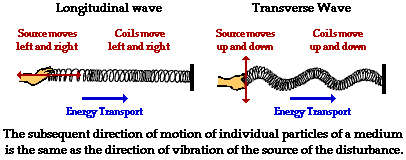 Transverse Waves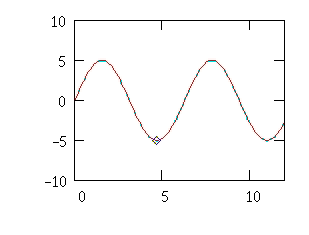 medium moves perpendicular to the direction of wave motion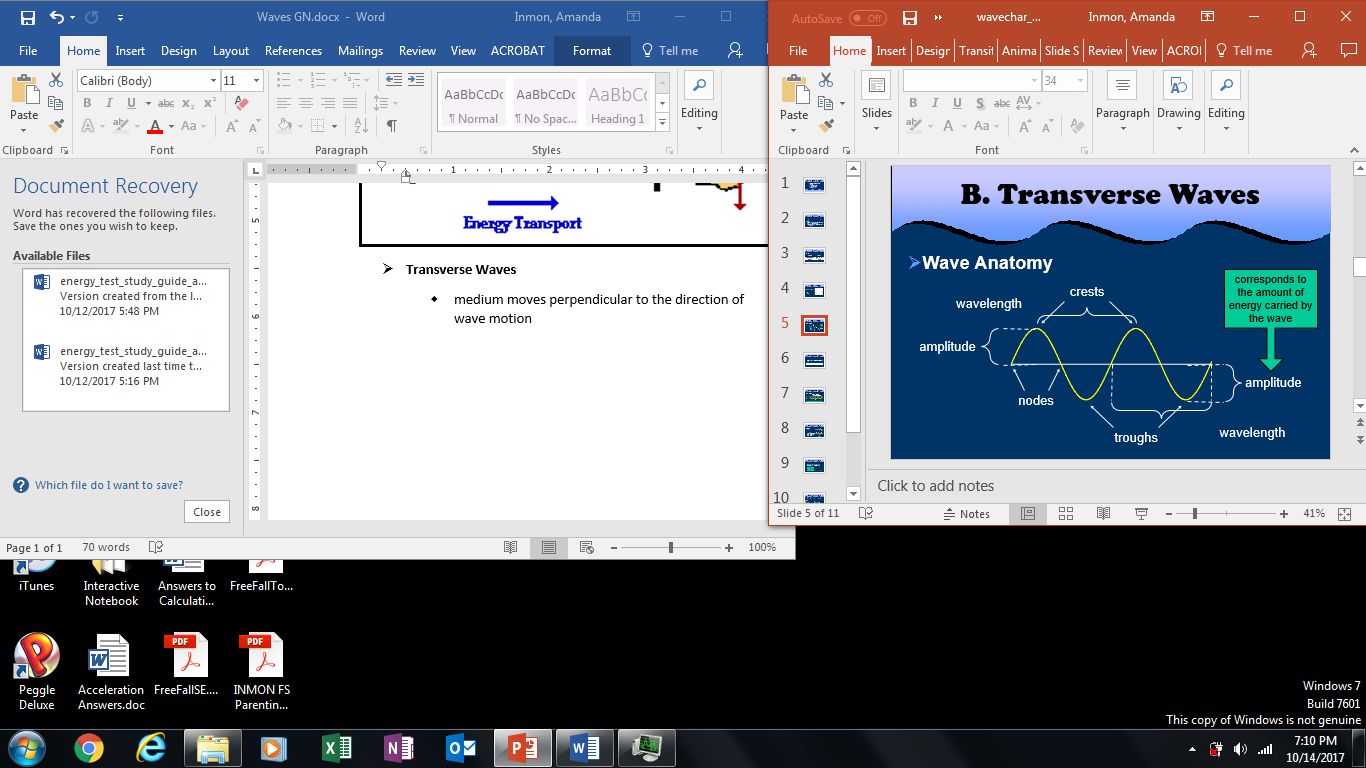 Longitudinal Waves (a.k.a. compressional)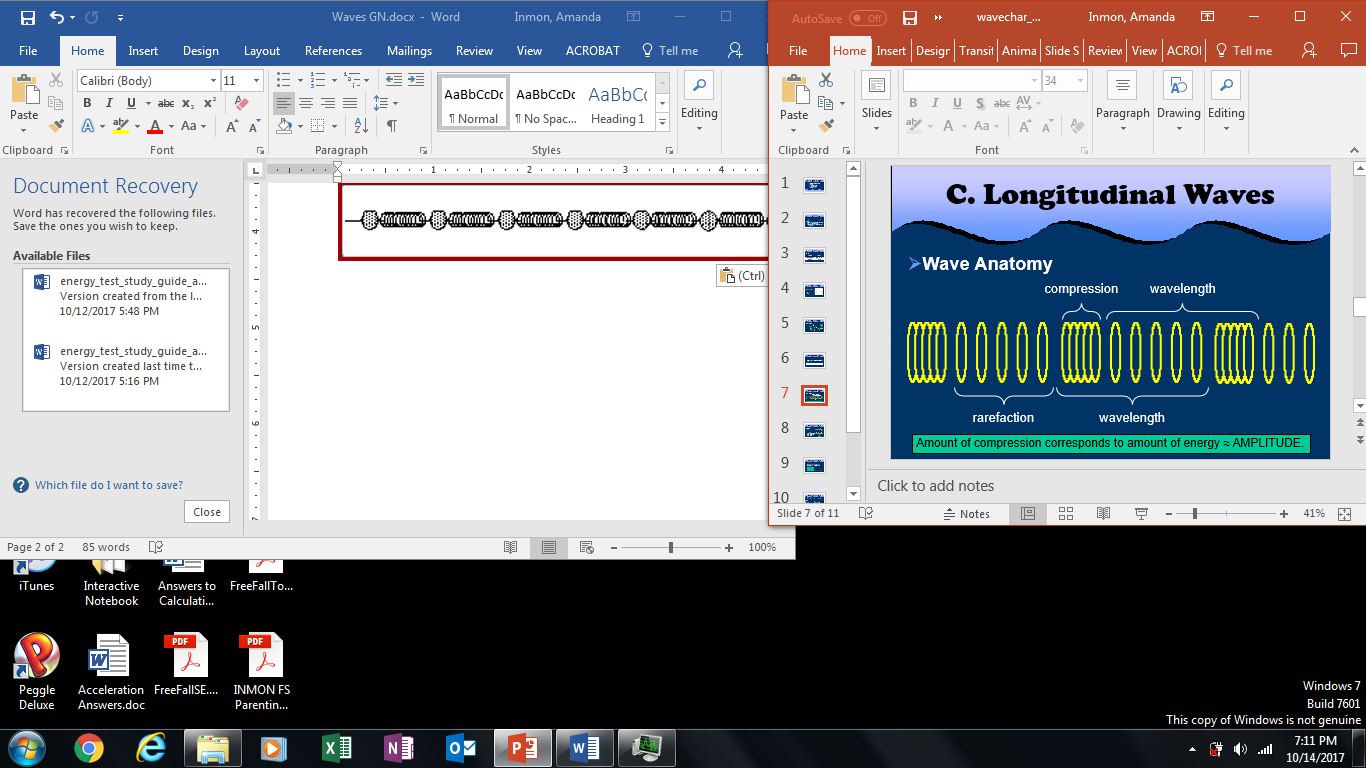 _____________ moves in the same direction as wave motion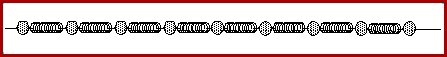 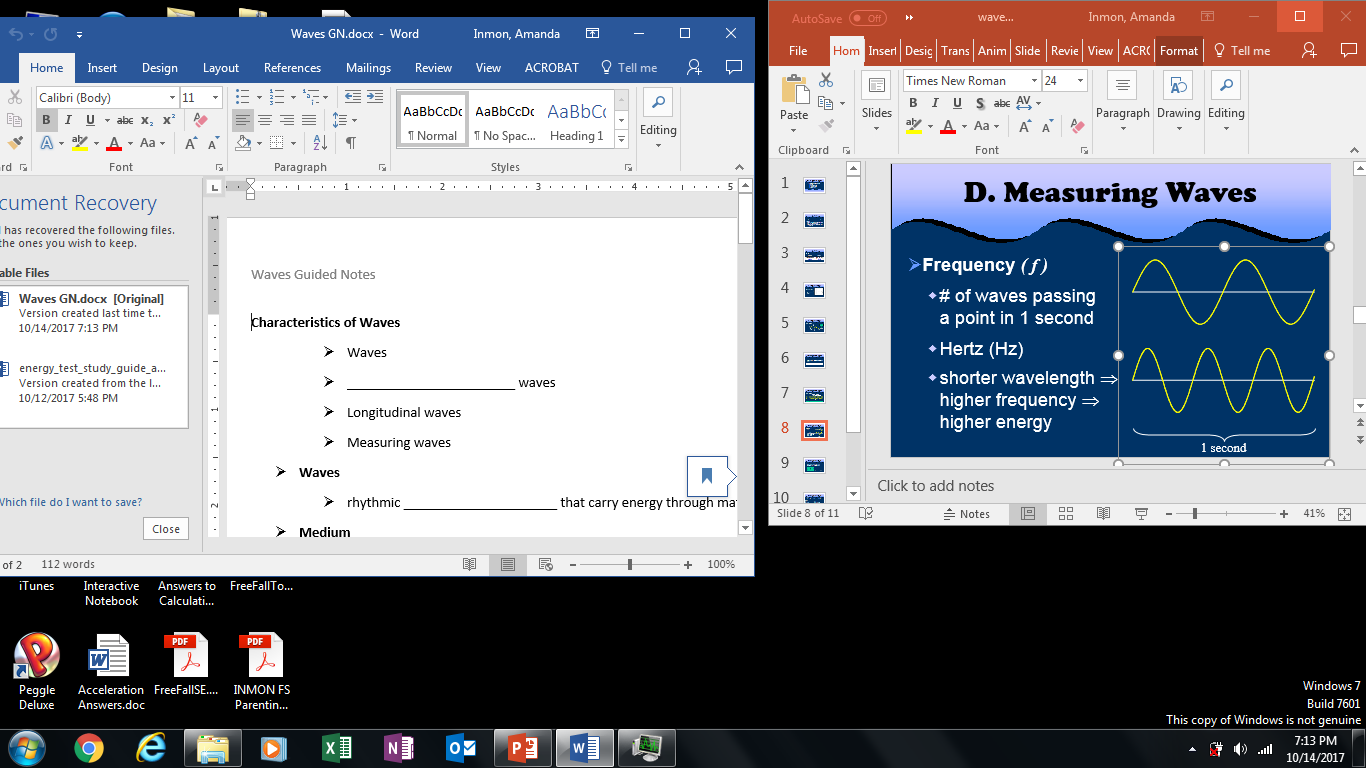 Frequency ( f )# of waves passing a point in 1 secondHertz (Hz)shorter wavelength  higher ___________  higher energy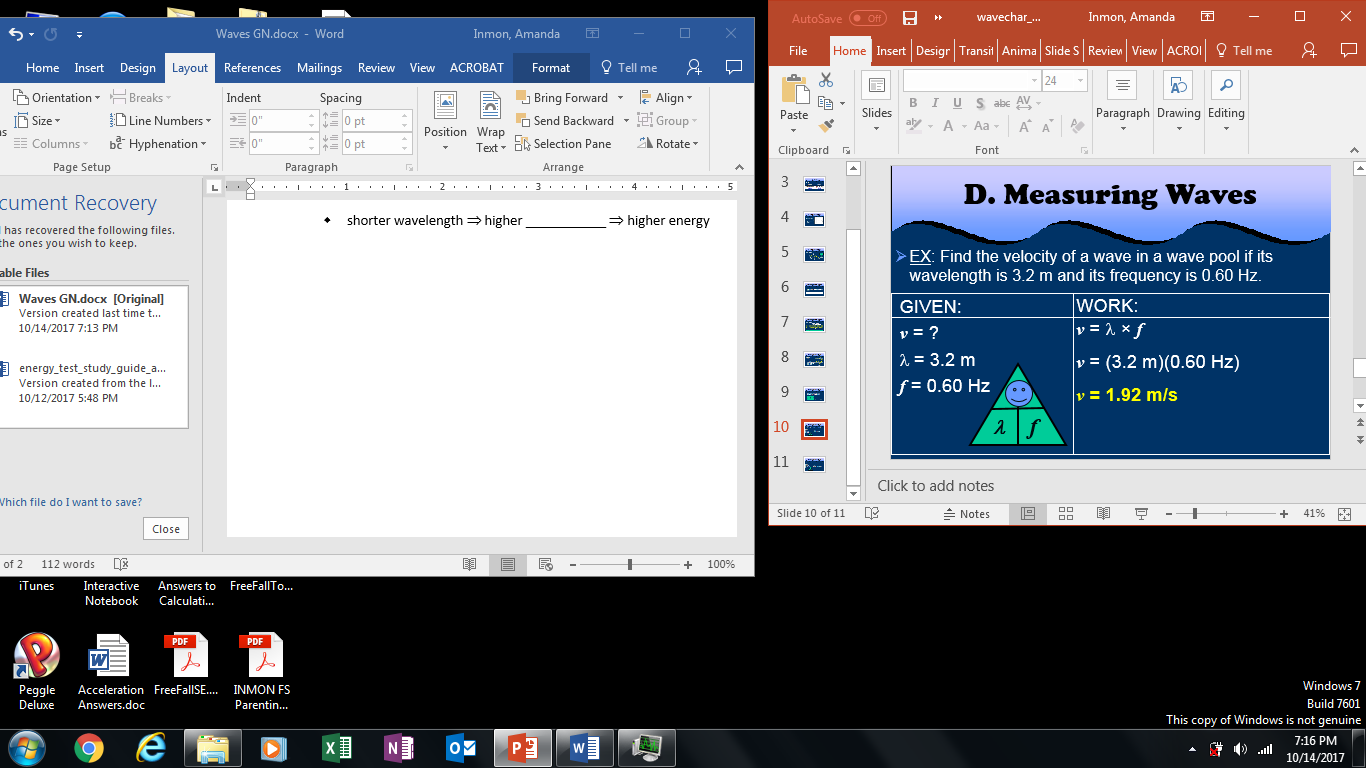 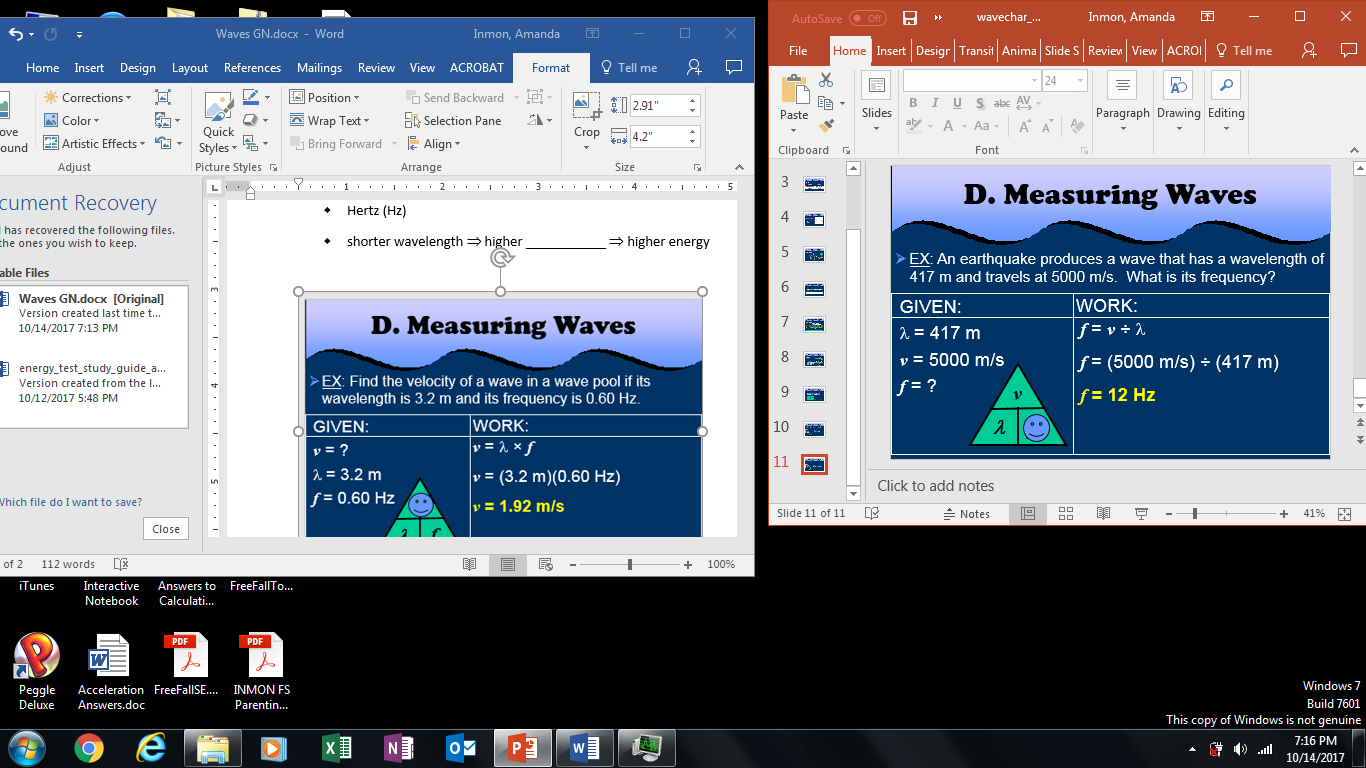 